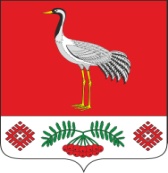 24.06.2020г. №44РОССИЙСКАЯ ФЕДЕРАЦИЯИРКУТСКАЯ ОБЛАСТЬБАЯНДАЕВСКИЙ МУНИЦИПАЛЬНЫЙ РАЙОНТУРГЕНЕВСКОЕ СЕЛЬСКОЕ ПОСЕЛЕНИЕАДМИНИСТРАЦИЯПОСТАНОВЛЕНИЕО ПРИСВОЕНИИ АДРЕСА ЗЕМЕЛЬНОМУ УЧАСТКУРуководствуясь пп. 13  п.6  ст. 37 Устава МО «Тургеневка», с целью приведения в соответствие адресов объектов недвижимости, на основании заявления Позднякович Виктории Вячеславовны:ПОСТАНОВЛЯЮ:Земельному участку, расположенному по адресу: Иркутская область, Баяндаевский район, с. Тургеневка, ул. Советская, используемому для ведения личного подсобного хозяйства, общей площадью 3844 кв.м. присвоить адрес: Иркутская область, Баяндаевский район, с. Тургеневка, ул. Советская, дом 86Б.Опубликовать данное постановление в очередном Вестнике МО «Тургеневка».Глава МО «Тургеневка»В.В. Синкевич